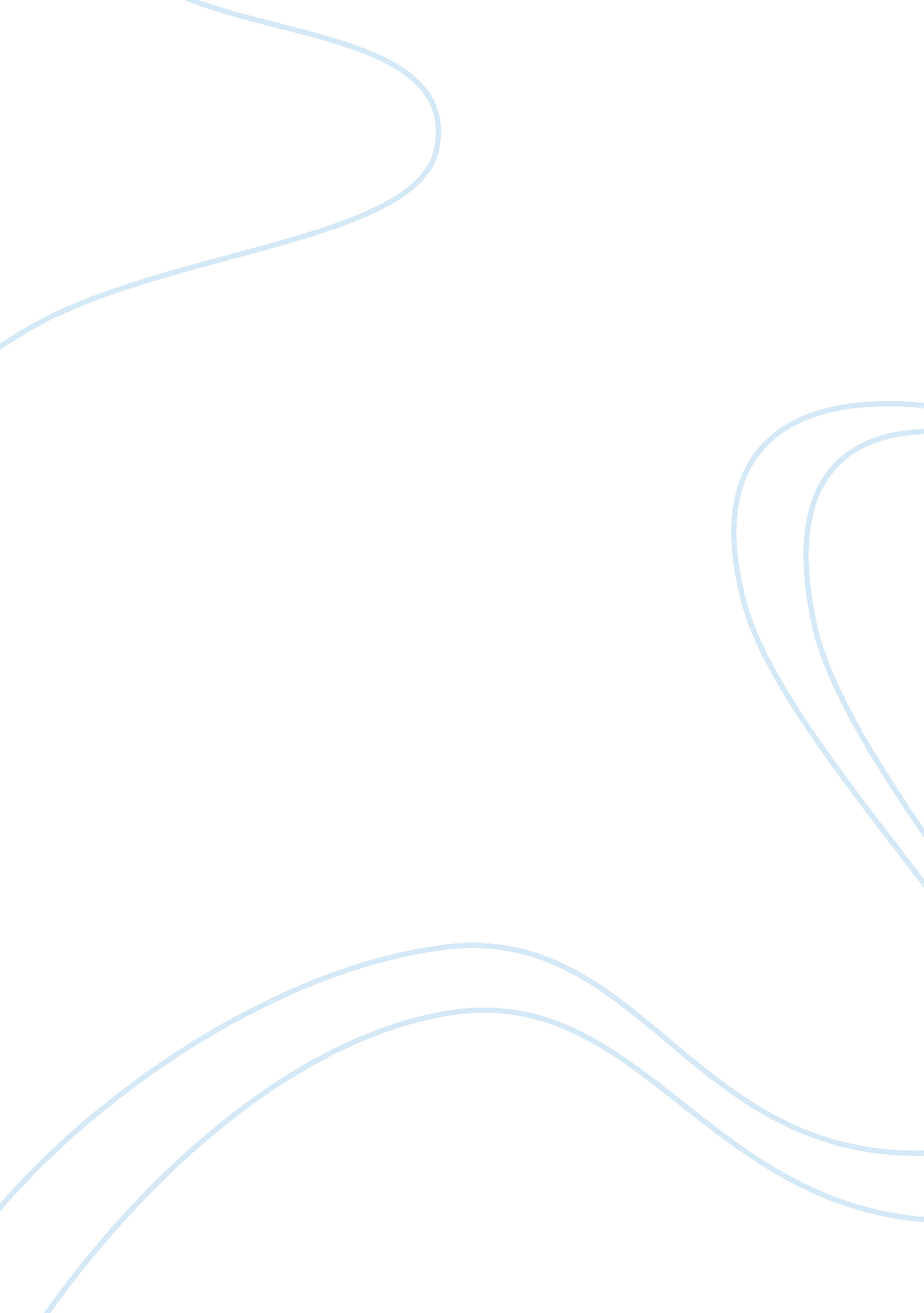 The los angeles dodgers closing henri jansen suddenly headed to the hospitalExperience, Personal Experience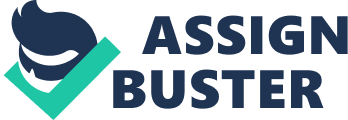 The Los Angeles Dodgers closing Henri Jansen suddenly headed to the hospital. I have symptoms of irregular heartbeat and will meet a specialist. “ The Dodgers’ Finish Jansen went to a hospital with a heart beat ahead of the game against the Rockies in Colorado,” on ThursdayThe Dodgers won the game 8-5. The Dodgers started a four-game away match at the Coors Field in Denver, Colorado. After a close game in the first round, he won the 8-5 re-election. However, Scott Alexander finished the game and won his second save of the season. It was because Jansen was away. Janson had a heart problem before the game. There was a scene where Park was running erratically and moved to LA. It seems that there is something wrong with coming to Denver where the sea level is high. Janson will meet with a heart specialist on the 11th and be diagnosed. Janson, therefore, does not appear in the Colorado Rockies. The schedule for his return has also not been decided. Everything is expected to be known after meeting a doctor. “ You should always be careful about your heart,” said Dave Roberts. We are now at a high altitude. We had to take preemptive action and sent Janson back. I hope it’s not serious. We got a further test. According to MLB. com Jansen had a heart problem before. he visited the hospital for heart problems in 2011 and 2012, and underwent surgery in October 2012. There was no problem after that, but this time, something suddenly went wrong. to the hospital. I have symptoms of irregular heartbeat and will meet a specialist. “ The Dodgers’ Finish Jansen went to a hospital with a heart beat ahead of the game against the Rockies in Colorado,” on ThursdayThe Dodgers won the game 8-5. The Dodgers started a four-game away match at the Coors Field in Denver, Colorado. After a close game in the first round, he won the 8-5 re-election. However, Scott Alexander finished the game and won his second save of the season. It was because Jansen was away. Janson had a heart problem before the game. There was a scene where Park was running erratically and moved to LA. It seems that there is something wrong with coming to Denver where the sea level is high. Janson will meet with a heart specialist on the 11th and be diagnosed. Janson, therefore, does not appear in the Colorado Rockies. The schedule for his return has also not been decided. Everything is expected to be known after meeting a doctor. “ You should always be careful about your heart,” said Dave Roberts. We are now at a high altitude. We had to take preemptive action and sent Janson back. I hope it’s not serious. We got a further test. According to MLB. com Jansen had a heart problem before. he visited the hospital for heart problems in 2011 and 2012, and underwent surgery in October 2012. There was no problem after that, but this time, something suddenly went wrong. 